Mbinu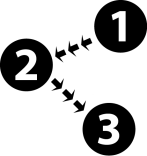 MhadharaShughuli: Tathmini ya UfahamuMatayarisho ya Awali ya Wakufunzi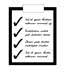 Ni lazima mkufunzi asasishe slaidi za 27, 28, 29, na 31 na ratiba ya ufuatiliaji wa mara kwa mara wa idadi ya virusi kwenye damu na upimaji wa idadi ya seli za CD4 kulingana miongozo ya kitaifa ya nchi yao.                  
                    Muda: Dakika 60
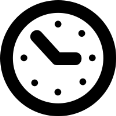 Malengo ya KipindiIfikapo mwisho wa kipindi hiki, washiriki watakuwa wanaweza:Kuelewa mienendo ya idadi ya virusi kwenye damu wakati wa maambukizi ya VVUKuelewa jinsi idadi ya virusi kwenye damu inavyoathiri hatari ya usambazaji na hali ya ongezeko la VVU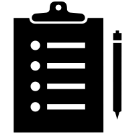 Kueleza jinsi idadi ya virusi kwenye damu inavyopokea matibabu ya kudhibiti viiniKutambua ratiba ya upimaji wa idadi ya virusi kwenye damu Kufafanua ratiba ya upimaji wa idadi ya virusi kwenye damuMukhtasari wa KipindiKuelewa Idadi ya Virusi Kwenye DamuIdadi ya Virusi Kwenye Damu na Maambukizi ya VVUHali ya UgonjwaUsambazaji wa UgonjwaUpimaji na Utoaji Ripoti ya Idadi ya Virusi Kwenye DamuUpokeleaji wa Dawa za Kudhibiti Virusi wa Idadi ya Virusi Kwenye DamuKutofaulu kwa MatibabuUtaratibuUfuatiliaji wa Mara kwa Mara na Unaolenga Idadi ya Virusi kwenye DamuRatiba ya Ufuatiliaji wa Idadi ya ya Virusi Kwenye Damu
Vifaa Vinavyohitajika Slaidi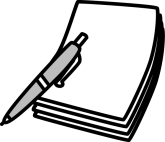 Ubao wa Karatasi wa kuandikia ili kutoa Ushauri kwa Watu Wazima                 
                    Muda: Dakika 60
Malengo ya KipindiIfikapo mwisho wa kipindi hiki, washiriki watakuwa wanaweza:Kuelewa mienendo ya idadi ya virusi kwenye damu wakati wa maambukizi ya VVUKuelewa jinsi idadi ya virusi kwenye damu inavyoathiri hatari ya usambazaji na hali ya ongezeko la VVUKueleza jinsi idadi ya virusi kwenye damu inavyopokea matibabu ya kudhibiti viiniKutambua ratiba ya upimaji wa idadi ya virusi kwenye damu Kufafanua ratiba ya upimaji wa idadi ya virusi kwenye damuMukhtasari wa KipindiKuelewa Idadi ya Virusi Kwenye DamuIdadi ya Virusi Kwenye Damu na Maambukizi ya VVUHali ya UgonjwaUsambazaji wa UgonjwaUpimaji na Utoaji Ripoti ya Idadi ya Virusi Kwenye DamuUpokeleaji wa Dawa za Kudhibiti Virusi wa Idadi ya Virusi Kwenye DamuKutofaulu kwa MatibabuUtaratibuUfuatiliaji wa Mara kwa Mara na Unaolenga Idadi ya Virusi kwenye DamuRatiba ya Ufuatiliaji wa Idadi ya ya Virusi Kwenye Damu
Vifaa Vinavyohitajika SlaidiUbao wa Karatasi wa kuandikia ili kutoa Ushauri kwa Watu WazimaMhadhara wa dakika 45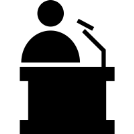 Mkufunzi:Ataeleza dhana ya idadi ya virusi kwenye damuAtafafanua jinsi idadi ya virusi kwenye damu inavyohusiana na maambukizi ya VVU, ikiwemo:Jinsi idadi ya virusi kwenye damu inavyobadilika kulingana na hali ya ugonjwaJinsi idadi ya virusi kwenye damu inaathiri usambazaji wa ugonjwaAtajadili jinsi ya kupima idadi ya virusi kwenye damu na kufasiri matokeoAtafafanua jinsi idadi ya virusi kwenye damu inavyopokea matibabu ya kudhibiti virusiAtaeleza fasili ya kutofanikiwa kwa matibabu, ikiwemo:Kufafanua utaratibu unaotumiwa kudhibitisha matibabu hayajafauluKueleza tofauti kati ya ufuatiliaji wa mara kwa mara wa idadi ya virusi kwenye damu na ufuatiliaji unaolenga kudhibitisha kutofanikiwa kwa matibabu ya kudhibiti ueneaji wa virusi kwenye damuShughuli ya dakika 10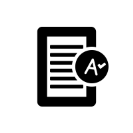 Shughuli:  Tathmini ya UfahamuMkufunzi atatathmini ufahamu wa washiriki kwa kutumia maswali 3. Mukhtasari wa dakika 5Mambo muhimu ya kusisitiza kwa kifupi:Idadi ya virusi kwenye damu hutabiri hali ya ugonjwa kwa mtu, na usambazaji wa VVU kwa wapenzi wa kingono au kutoka kwa mama hadi kwa mtotoMiongoni mwa watu wengi, idadi ya virusi kwenye damu itapungua hadi viwango visivyoweza kutambuliwa na vipimo vya idadi ya virusi kwenye damu baada ya miezi 6 ya matibabu ya kudhibiti virusi (ART)Upimaji wa idadi ya virusi kwenye damu ndio njia inayopendelewa sana ya kutambua iwapo matibabu hayajafaulu kwa wagonjwa wanaotumia dawa za kudhibiti virusi vya ukimwi na unapaswa kuchunguzwa baada ya miezi 6 ya kutumia dawa za kudhibiti virusi vya ukimwi (ART)Idadi ya virusi <1000/mililita za damu ni dalili ya upokeleaji unaokubalika wa matibabu ya kudhibiti virusi (ART)Kutofaulu kwa matibabu ya virusi: kusioisha (matokeo ya 2 au zaidi ya idadi ya virusi kwenye damu yanayoonyesha kiwango cha <1,000 huku upimaji wa awali ukifanyika miezi >6 tangu kuanza kupata matibabu ya kudhibiti virus (ART) na upimaji wa 2 ukifanyika baada ya ushauri wa kuzingatia matibabu na muda usiopungua miezi 3 ya uzingatiaji unaofaa wa matumizi ya dawa.